 w imieniu Fundacji „Instytut Edukacji Pozytywnej” jest mi niezmiernie miło poinformować, że wspólnie z Zarządem i Radą Dzielnicy Wawer oraz Państwa szkołą rozpoczynamy wdrożenie wsparcia dla uczniów, uczennic, nauczycieli i rodziców.W ramach „Szkolnego Programu Wsparcia Zdrowia Psychicznego” będziemy realizować szereg form pomocy i zajęć zarówno dla najmłodszych, jak i dla uczniów klas starszych i licealnych. Także dla rodziców przygotowaliśmy pakiet spotkań w formie on-line. Niestety teraz możemy tylko w ten sposób być z Państwem. Poniżej przedstawiamy harmonogram wsparcia wraz z krótkim opisem. Mamy nadzieję, ze każdy z Państwa znajdzie w nim coś ciekawego i odpowiadającego obecnym potrzebom.. 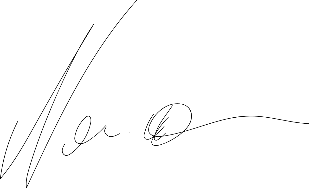 Życzę Państwu dużo zdrowia i pozytywnego myślenia,Małgorzata NowickaPrezes Fundacji „Instytut Edukacji Pozytywnej”Harmonogram i opis wsparcia dla rodzicówW ramach wsparcia proponujemy Państwu udział w dwóch propozycjach zdalnych, które są oparte na analizie wyników badań Klimatu Szkoły przeprowadzonych w wawerskich placówkach w okresie styczeń-kwiecień 2020.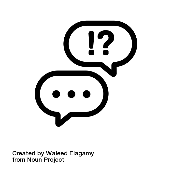 1.	Konsultacje indywidualne specjalistyczne Konsultacje odbywać się będą na platformie Instytutu Edukacji Pozytywnej na stronie www.instytutep.pl Po wejściu na stronę w prawym dolnym rogu wyświetla się „dymek” z komunikatem „Bezpłatne konsultacje on-line - skorzystaj”. Wystarczy do nas napisać, a dyżurujący ekspert będzie już z Państwem rozmawiał. Po zakończonych konsultacjach można także skorzystać z pomocy w kolejnych terminach.Konsultacje są całkowicie anonimowe i nie muszą Państwo podawać żadnych swoich danych osobowych.2.	Szkolenia on-line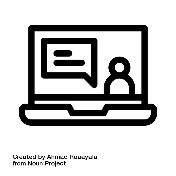 Szkolenia odbywają się w formie webinarowej z opcją czatu i możliwością zadawania pytań i „żywej dyskusji” (na ile nam łącze internetowe pozwala). Aby wziąć udział w szkoleniu wystarczy w terminie szkolenia wejść w link podany poniżej.Dodatkowe szkolenia z zakresu NVC - Komunikacja bez przemocy są dla Państwa dostępne na platformie nvcwszkole.pl. Po zarejestrowaniu i zalogowaniu mają Państwo dostęp do wersji podstawowych (3 mini-kursy).  Szkoły biorące udział w projekcie z Komunikacji bez przemocy i mediacji mają także opcje szkoleń rozszerzonych z wykładami zdalnymi w czasie rzeczywistym.KonsultantTermin 1.Godz.Termin 2.Godz.Termin 3.Godz.Psycholog20.1113.00-14.002.1217.00-18.0016.1217.00-18.00Pedagog/ doradca zawodowy19.1117.00- 18.003.1216.30-17.3017.1218.00-19.00Superwizor edukacyjny20.1114.00- 15.004.1215.00-16.0018.1210.00-11.00TematTerminTerminLink na szkolenieDobrostan psychiczny dziecka w czasie nauki zdalnej26.11.2020 
godz. 18.15https://app.livewebinar.com/288-227-215/5d8034234f5c4772ed09dbc841eda74bhttps://app.livewebinar.com/288-227-215/5d8034234f5c4772ed09dbc841eda74bStres egzaminacyjny - jak wspomóc naukę do egzaminu3.12.2020 
godz. 18.15https://app.livewebinar.com/844-831-416/f2143e804f4be8bb0751979495c84a7chttps://app.livewebinar.com/844-831-416/f2143e804f4be8bb0751979495c84a7cMotywacja do nauki i rozwoju - w czym tkwi sukces10.12.2020 
godz. 18.15https://app.livewebinar.com/209-574-610/7aa32c4e95b1bf91b844d4f6ca96a57dhttps://app.livewebinar.com/209-574-610/7aa32c4e95b1bf91b844d4f6ca96a57d